П О С Т А Н О В Л Е Н И Е_________________                                                                                         №___________с. ЗавьяловоОб утверждении Положения по конкурсу «Лучший участковый уполномоченный полиции муниципального образования «Муниципальный округ Завьяловский район Удмуртской Республики»В соответствии с Федеральным законом от 06.10.2003 № 131-ФЗ «Об общих принципах организации местного самоуправления в Российской Федерации», Федеральным законом от 23.06.2016 № 182-ФЗ «Об основах системы профилактики правонарушений в Российской Федерации», руководствуясь Уставом муниципального образования «Муниципальный округ Завьяловский район Удмуртской Республики»     ПОСТАНОВЛЯЮ:1. Утвердить:- Положение о конкурсе «Лучший участковый уполномоченный полиции муниципального образования «Муниципальный округ Завьяловский район Удмуртской Республики»;- состав конкурсной комиссии «Лучший участковый уполномоченный полиции муниципального образования «Муниципальный округ Завьяловский район Удмуртской Республики».2. Осуществить официальное опубликование настоящего проставления в газете «Пригородные вести», в сетевом издании – на сайте муниципального образования завправо.рф и разместить на официальном сайте муниципального образования завьяловский.рф в сети Интернет.   3. Контроль за исполнением постановления возложить на заместителя главы Администрации муниципального образования «Муниципальный округ Завьяловский район Удмуртской Республики» по делам ГО, ЧС и административно-хозяйственному обеспечению Григорьева Д.В. Глава муниципального образования                                                                  К.Н. Русинов                          ПОЛОЖЕНИЕо конкурсе «Лучший участковый уполномоченный полиции муниципального образования «Муниципальный округ Завьяловский район Удмуртской Республики»1. Общие положения 1.1. Настоящее Положение определяет порядок проведения конкурса на звание «Лучший участковый уполномоченный  полиции муниципального образования «Муниципальный округ Завьяловский район Удмуртской Республики (далее - Конкурс), условия участия в нем, порядок определения победителей Конкурса и иные конкурсные процедуры.1.2. Организатором Конкурса выступает Администрация муниципального образования «Муниципальный округ Завьяловский район Удмуртской Республики» (далее – Организатор конкурса).1.3. Конкурс проводится совместно с Отделом МВД России «Завьяловский».1.4. Участниками Конкурса являются участковые уполномоченные полиции, старшие участковые уполномоченные полиции Отдела МВД России «Завьяловский», отработавшие не менее одного года на должностях службы участковых уполномоченных полиции, не имеющих действующий дисциплинарных взысканий.1.5. Конкурс проводится в целях укрепления законности, общественного порядка и общественной безопасности, снижения количества совершенных преступлений и правонарушений, организации взаимодействия с добровольной народной дружиной «Завьяловская» на обслуживаемом участковым уполномоченным полиции административном участке, а также в целях повышения престижа службы участкового уполномоченного полиции.1.6. Задачи Конкурса:- совершенствование профессионального мастерства участковых уполномоченных полиции;- повышение эффективности деятельности участковых уполномоченных полиции по предупреждению, выявлению, пресечению и раскрытию преступлений 
и административных правонарушений на обслуживаемом административном участке;- совершенствование системы профилактики на территории Завьяловского района; - повышение авторитета службы участковых уполномоченных полиции;- повышение эффективности взаимодействия участковых уполномоченных; полиции с добровольной народной дружиной и органами местного самоуправления. 2. Организация и порядок проведения конкурса 3.1.  Конкурс организуется и проводится ежегодно с 10 ноября по 17 ноября.3.2. Участковый уполномоченный полиции, изъявивший желание принять участие в конкурсе, представляет лично в комиссию по проведению конкурса «Лучший участковый уполномоченный полиции муниципального образования «Муниципальный округ Завьяловский район Удмуртской Республики» (далее – Конкурсная комиссия) на бумажных носителях следующие документы:- анкету участника в конкурсе по форме, согласно приложению 1 к настоящему Положению; - сведения по результатам деятельности участкового уполномоченного за календарный год, предшествующий году проведения Конкурса, на закрепленном административном участке по форме, согласно приложению 2 к настоящему Положению;- согласие на обработку персональных данных по форме, согласно     приложению 3 к настоящему Положению;- копию паспорта гражданина Российской Федерации (2-3 страницы и страницу с данными о месте регистрации);- копию идентификационного номера налогоплательщика (ИНН); - копию страхового номера индивидуального лицевого счета, используемого для обработки сведений о физическом лице в системе индивидуального (персонифицированного) учета (СНИЛС);- реквизиты лицевого счета из кредитной организации.  В качестве дополнительной информации для участия в конкурсе могут быть представлены: - отзывы граждан и должностных лиц о деятельности участкового уполномоченного полиции на обслуживаемом административном участке;- достижение в профессиональной сфере (грамоты, награды, поощрения).3.3. В период с 26 октября по 10 ноября включительно  в Конкурсную комиссию по адресу УР, Завьяловский район, с. Завьялово,   ул. Калинина, д. 64, 9 кабинет участковым  уполномоченными   полиции  предоставляются  документы,  указанные   в п. 3.2. настоящего Положения.3.4. Несвоевременное предоставление документов, указанных в пункте 3.2. настоящего Положения, предоставление их не в полном объеме или с нарушением правил оформления являются основанием для отказа в допуске к участию в конкурсе. 3.5. При предоставлении документов в Конкурсную комиссию участковому уполномоченному полиции, изъявившему желание принять участие в конкурсе выдается расписка о получении документов.3.6. Конкурсная комиссия состоит из председателя Конкурсной комиссии, заместителя председателя Конкурсной комиссии, секретаря Конкурсной комиссии, членов Конкурсной комиссии.	3.7. Заседание  Комиссии правомочно, если на  заседании присутствует  не менее половины от общего числа членов Комиссии.3.8. О месте, дате и времени заседания Конкурсной комиссии ее члены уведомляются секретарем Конкурсной комиссии не позднее, чем за 3 рабочих дня до дня проведения заседания.3.9. Конкурсная комиссия проводит заседания и принимает решение о победителе Конкурса в соответствии с настоящим Положением.3.10. Основной формой работы Конкурсной комиссии является заседание. 3.11. В случае отсутствия на заседании председателя Конкурсной комиссии, его обязанности исполняет заместитель председателя Конкурсной комиссии. 3.12. Конкурсная комиссия осуществляет рассмотрение конкурсных материалов, оценку результатов деятельности участкового уполномоченного полиции на обслуживаемом административном участке за календарный год, по критериям, указанным в оценочном листе, согласно приложению 4 к настоящему Положению и принимает решение об определении победителя.3.13. Победителем  конкурса признается участковый уполномоченный полиции, набравший наибольшую сумму  баллов.3.14. Победитель (первое место) и четыре призера (второе, третье, четвертое и пятое место) Конкурса определяются голосованием членов Конкурсной комиссии исходя из представленных в оценочном листе данных.3.15. В случае равенства количества баллов, набранных несколькими участниками Конкурса, решение Конкурсной комиссии принимается открытым голосованием простым большинством голосов ее членов, присутствующих на заседании.В случае если несколькими участниками конкурса получено равное количество голосов и баллов, то оспариваемое место распределяется между данными участниками конкурса.3.16. Результаты голосования Конкурсной комиссии  заносятся в протокол заседания Конкурсной комиссии. Протокол заседания Конкурсной комиссии подписывается всеми членами Конкурсной комиссии, присутствующими на заседании.3.17. Конкурс признается Конкурсной комиссией несостоявшимся в следующих случаях:1)  отсутствия поданных в Конкурсную комиссию документов на участие в конкурсе, предусмотренных пунктом  3.2. настоящего Положения, в период с 26 октября по 10 ноября включительно;2) поданы документы только одним претендентом;В иных случаях Конкурс признается состоявшимся.3.18. Итоги конкурса подводятся 17 ноября с участием сотрудников Отдела МВД России «Завьяловский», ветеранов органов внутренних дел. 3. Порядок предоставления грантов5.1. Вознаграждение победителя и призеров конкурса осуществляется в виде гранта в форме субсидии (далее – денежное вознаграждение).  5.2. Победителю и призерам конкурса предоставляется денежное вознаграждение в следующих размерах: за первое место – 30 000 рублей;за второе место – 25 000 рублей;за третье место – 20 000 рублей;за четвертое место – 15 000 рублей;за пятое место – 10 000 рублей.Размер денежного вознаграждения может быть изменен, в случае сокращения финансирования муниципальной программы «Обеспечение безопасности населения Завьяловского района» при утверждении муниципальной программы на следующий плановой период, а также при принятии решения Конкурсной комиссии о распределении первого, второго, третьего места между несколькими участниками. 5.3. Денежное вознаграждение перечисляется победителю и призерам конкурса за вычетом налога на доходы физических лиц.5.4. Денежное вознаграждение победителю и призерам перечисляется в безналичной денежной форме по реквизитам, прилагаемым участником конкурса, в течение месяца со дня проведения конкурса.      ______________________                                                                                         Приложение 1 к Положению о конкурсеАНКЕТАучастника конкурсаФамилия, имя, отчество ______________________________________________________Дата рождения ______________________________________________________________Адрес регистрации __________________________________________________________Телефон ___________________________________________________________________Документ, удостоверяющий личность: __________________________________________                                    			    вид документа, серия, № документа, __________________________________________________________________________________________						кем и когда выданстраховой номер индивидуального лицевого счета, используемый для обработки сведений о физическом лице в системе индивидуального (персонифицированного) учета (СНИЛС); _______________Идентификационный номер налогоплательщика (ИНН) ___________________________Банковские  реквизиты получателя средств (название банка, месторасположениебанка,  ИНН, КПП, расчетный счет, корреспондентский счет, БИК, лицевой счетполучателя средств) _________________________________________________________Образование _______________________________________________________________Должность_________________________________________________________________Специальное звание _________________________________________________________Спортивные достижения _____________________________________________________Стаж службы в органах внутренних дел_________________________________________Стаж службы участковым уполномоченным полиции_____________________________                                                                                          Приложение 2к Положению о конкурсеСведенияпо результатам деятельности участкового уполномоченного полиции за _____год на закрепленном административном участкеУчастковый уполномоченный полиции                                                            ___________                 _______________                                                                         (подпись)                             (Ф.И.О.)                                                                                           Приложение 3    к Положению о конкурсе                                                                      В Администрацию								муниципального образования								«Муниципальный округ								Завьяловский район								Удмуртской Республики»СОГЛАСИЕна обработку его персональных данных	Я,___________________________________________________________________,                                                (ФИО субъекта персональных данных, представителя субъекта персональных данных)________________________________________________________________________________________________________________(адрес места регистрации (пребывания), контактный телефон субъекта персональных данных,_________________________________________________________________________________________________________, представителя субъекта персональных данных)паспорт серии________, номер ___________, выданный ___________________________ _________________________________________________«___»_____________________, реквизиты доверенности или иного документа, подтверждающего полномочия этого представителя (при получении согласия от представителя субъекта персональных данных)_______________________________________________________________________________________________________________________________________________,	в соответствии со статьей 9 Федерального закона от 27.07.2006 № 152-ФЗ 
«О персональных данных» своей волей и в своем интересе выражаю согласие на обработку моих персональных данных Администрации муниципального образования «Муниципальный округ Завьяловский район Удмуртской Республики»,  расположенной по адресу: Удмуртская Республика, Завьяловский район, ул. Калинина, д. 68, в целях участия в муниципальном конкурсе «Лучший участковый уполномоченный полиции муниципального образования «Муниципальный округ Завьяловский район Удмуртской Республики», а именно: фамилия, имя, отчество, дата рождения, номер телефона (мобильного или домашнего), сведения о паспортных данных, страховой номер индивидуального лицевого счета, используемый для обработки сведений о физическом лице в системе индивидуального (персонифицированного) учета (СНИЛС), идентификационный номер налогоплательщика (ИНН), реквизиты счета, на который будет перечисляться денежное вознаграждение, сведения об образовании, сведения о месте работы.Даю своё согласие на совершение действий, совершаемых с использованием средств автоматизации или без использования таких средств с моими персональными данными специалисту правового управления Администрации муниципального образования «Муниципальный округ Завьяловский район Удмуртской Республики», включая: сбор, запись, систематизацию, накопление, хранение, уточнение (обновление, изменение), извлечение, использование, передачу (распространение, предоставление, доступ), обезличивание, блокирование, удаление, уничтожение персональных данных, а также на передачу моих персональных данных МКУ «Централизованная бухгалтерско-аналитическая служба Завьяловского района». Настоящее согласие действует со дня его подписания до дня отзыва в письменной форме. В случае неправомерных действий или бездействия оператора настоящее согласие может быть отозвано мной заявлением в письменном виде.«___» ________________20___г.                                                          __________________                                                                                                            Приложение 4к Положению о конкурсеОЦЕНОЧНЫЙ ЛИСТпо результатам деятельности участкового уполномоченного полиции за  _____год на закрепленном административном участкеСекретарь КомиссииСОСТАВ Комиссии по проведению муниципального конкурса «Лучший участковый уполномоченный полиции муниципального образования «Муниципальный округ Завьяловский район Удмуртской Республики»Члены Конкурсной комиссии: - заместитель начальника Отдела МВД России «Завьяловский» по охране общественного порядка  (по согласованию);-  заместитель главы Администрации муниципального образования «Муниципальный округ Завьяловский район Удмуртской Республики» по социальному комплексу;- командир ДНД «Завьяловская» (по согласованию);- председатель Завьяловской общественной организации ветеранов войны, труда, Вооруженных сил и правоохранительных органов (по согласованию). _______________________________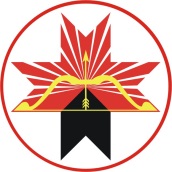 АДМИНИСТРАЦИЯМУНИЦИПАЛЬНОГО ОБРАЗОВАНИЯ«МУНИЦИПАЛЬНЫЙ ОКРУГ ЗАВЬЯЛОВСКИЙ РАЙОНУДМУРТСКОЙ РЕСПУБЛИКИ»«УДМУРТ ЭЛЬКУНЫСЬДЭРИ ЁРОСМУНИЦИПАЛ ОКРУГ»МУНИЦИПАЛ КЫЛДЫТЭТЛЭНАДМИНИСТРАЦИЕЗУТВЕРЖДЕНОпостановлением Администрации муниципального образования «Муниципальный округ Завьяловский район Удмуртской Республики» от____________№__________СОГЛАСОВАНОНачальник Отдела МВД России «Завьяловский»_______________________________________     (подпись)                                  (Ф.И.О.)_______________________________________                                 (дата)(Ф.И.О., должность, специальное звание)(Ф.И.О., должность, специальное звание)(Ф.И.О., должность, специальное звание)№п/пКритерии оценкиКоличество1.Количество выявленных и рассмотренных     административных правонарушений 1.1.В сфере незаконного оборота наркотических средств, психотропных веществ или их аналогов 1.2.В сфере незаконной миграции1.3.Совершенными лицами, формально  подпадающими под административный надзор и лицами, находящимися под административным надзором1.4.В области обеспечения безопасности дорожного движения1.5.В сфере розничной продажи алкогольной и спиртосодержащей продукции1.6.В области охраны окружающей среды, природопользования и обращения с животными1.7.Иное2.Количество выявленных и раскрытых преступлений 2.1.В сере незаконного оборота оружия2.2.В сфере незаконного оборота наркотических средств, психотропных веществ или их аналогов2.3.В сфере бытового насилия 2.4.Преступления против собственности2.5.Экологические преступления2.6.Иные 3.Совершение преступления лицом, находящимся под административным надзором  4.Отмена постановления об отказе в возбуждении уголовного дела прокурором5.Выполнение отдельных поручений 6.Обоснованные жалобы в отношении участкового уполномоченного полиции7.Количество материалов проверок, по которым приняты решения8.Поставлено лиц на профилактический учет9.Задержано лиц находящихся в розыске 10.Количество мероприятий по охране общественного порядка, проводимых с привлечением народных дружинников ДНД «Завьяловская» ИтогоУТВЕРЖДАЮПредседатель Конкурсной комиссии «Лучший участковый уполномоченный полиции муниципального образования «Муниципальный округ Завьяловский район Удмуртской Республики»_______________________________________     (подпись)                                  (Ф.И.О.)_______________________________________                                 (дата)(Ф.И.О., должность, специальное звание)(Ф.И.О., должность, специальное звание)(Ф.И.О., должность, специальное звание)(Ф.И.О., должность, специальное звание)(Ф.И.О., должность, специальное звание)№п/пКритерии оценкиКоличество  Коэффициент перевода в баллыВсегобаллов1.Количество выявленных и рассмотренных     административных правонарушений:1.1.В сфере незаконного оборота наркотических средств, психотропных веществ или их аналогов151.2.В сфере незаконной миграции151.3.Совершенными лицами, формально  подпадающими под административный надзор и лицами, находящимися под административным надзором101.4.В области обеспечения безопасности дорожного движения101.5.В сфере розничной продажи алкогольной и спиртосодержащей продукции201.6.В области охраны окружающей среды, природопользования и обращения с животными201.7.Иное52.Количество выявленных и раскрытых преступлений:2.1.В сере незаконного оборота оружия1502.2.В сфере незаконного оборота наркотических средств, психотропных веществ или их аналогов2002.3.В сфере бытового насилия502.4.Преступления против собственности502.5.Экологические преступления502.6.Иные203.Совершение преступления лицом, находящимся под административным надзором,  на закрепленном административном участке- 1004.Отмена постановления об отказе в возбуждении уголовного дела прокурором- 1005.Выполнение отдельных поручений56.Обоснованные жалобы в отношении участкового уполномоченного полиции-507.Количество материалов проверок, по которым приняты решения10 8.Поставлено лиц на профилактический учет20 9.Задержано лиц, находящихся в розыске50 10.Количество мероприятий по охране общественного порядка, проводимых с привлечением народных дружинников ДНД «Завьяловская»20 ИтогоУТВЕРЖДЕН постановлением Администрации муниципального образования «Муниципальный округ Завьяловский район Удмуртской Республики» от_______________№__________Председатель Конкурсной комиссии - заместитель главы Администрации муниципального образования «Муниципальный округ Завьяловский район Удмуртской Республики» по ГО, ЧС и административно-хозяйственному обеспечению Заместитель председателя Конкурсной комиссии- начальник Отдела МВД России «Завьяловский»  (по согласованию)Секретарь Конкурсной комиссии- специалист I категории отдела правовой и антикоррупционной экспертизы правового управления Администрации муниципального образования «Муниципальный округ Завьяловский район Удмуртской Республики»